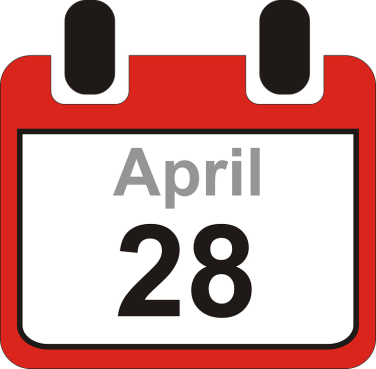 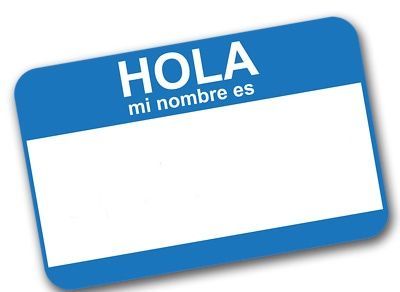 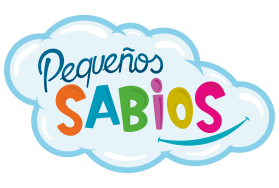 ¿QUÉ SABEMOS?APLICA LO QUE SABES A LA SIGUIENTE SITUACIÓN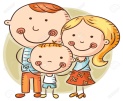 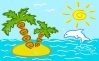 Comienza el verano y los padres de algún amigo o amiga de tu clase te dicen que quieren hacer un viaje a un destino dentro de nuestro país en el que se hable otra lengua además de la que hablamos todos. Quieren aprender algunas 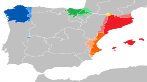 palabras de esa lengua. 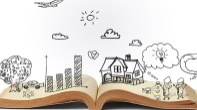 Escribe dónde podrían ir e inventa una historia una vez que hayan llegado a su destino para que puedan aprender algunas palabras. RECOMENDACIONES: Elije un lugar.Comienza la historia de tu amigo o amiga desde su salida de Granada. Día, hora, forma de viajar, emociones de la familia…Cuando llegues al destino, inventa alguna historia en la que hables con gente del lugar. De este modo podrás aprender palabras nuevas en la lengua de origen. Puedes buscar en el portátil palabras de la lengua de origen e incluirlas en la historia. Termina el viaje volviendo a su ciudad y hablando de cómo lo han pasado. NO OLVIDÉIS que sois unos “locos bajitos” muy creativos, imaginativos y capaces de hacer cosas maravillosas. Nunca tengáis miedo a equivocaros.EL MAESTRO JOSE